Lampiran 1.	Hasil identifikasi tumbuhan LAMPIRAN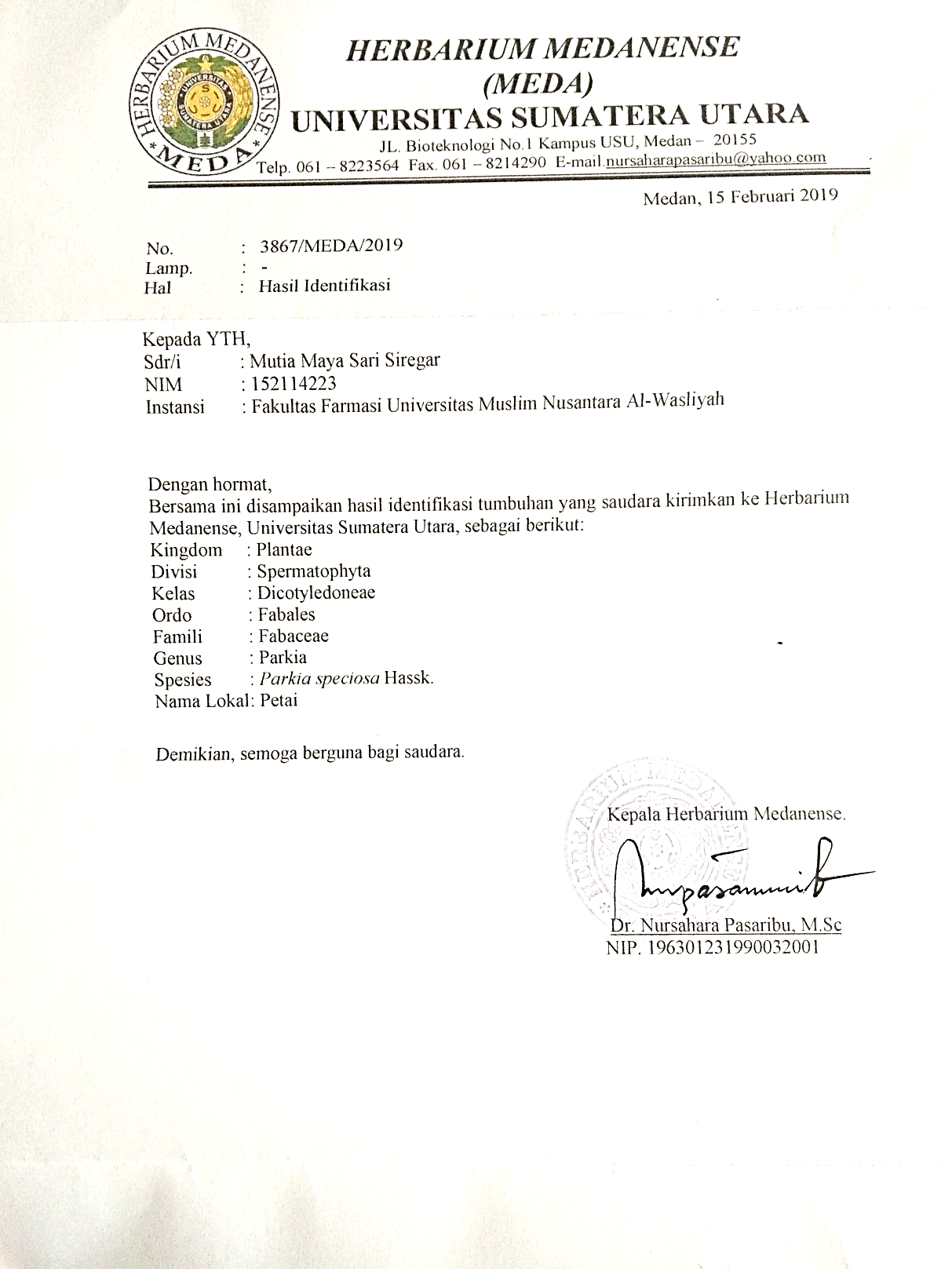 Lampiran 2.	Surat ethical clearance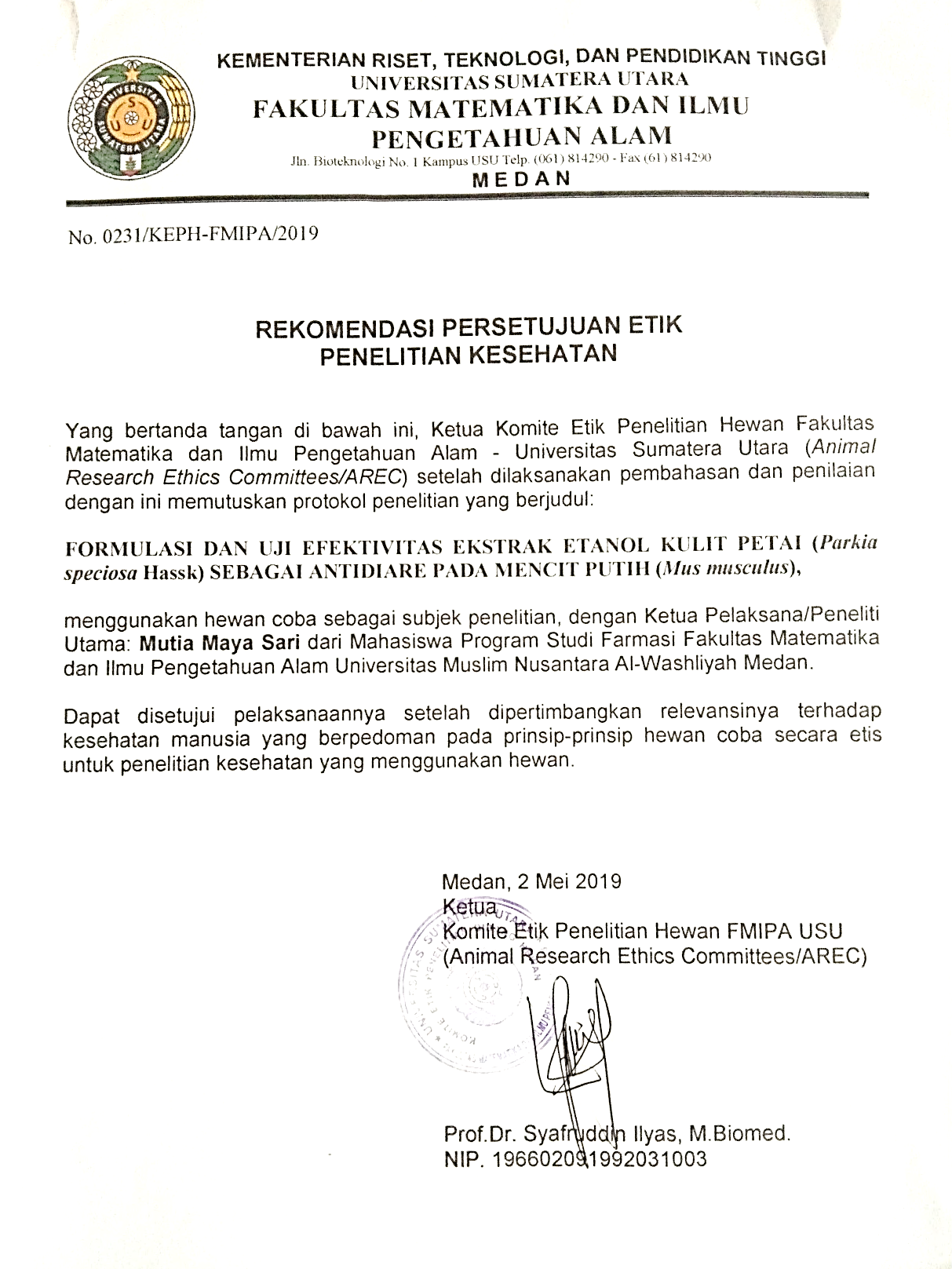 Lampiran 3. Gambar tanaman petai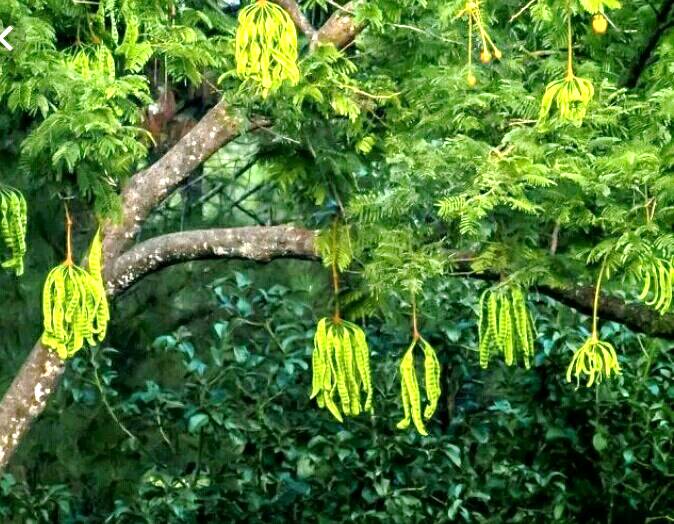 Lampiran 4.	 Makroskopik kulit petai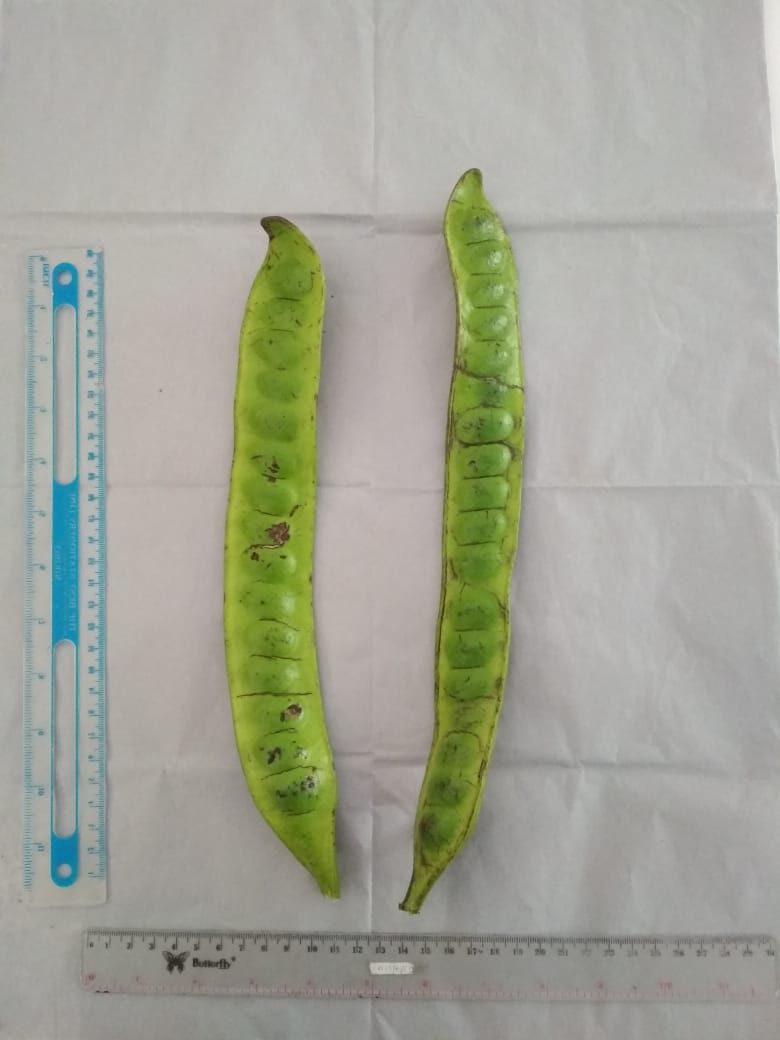 Kulit petai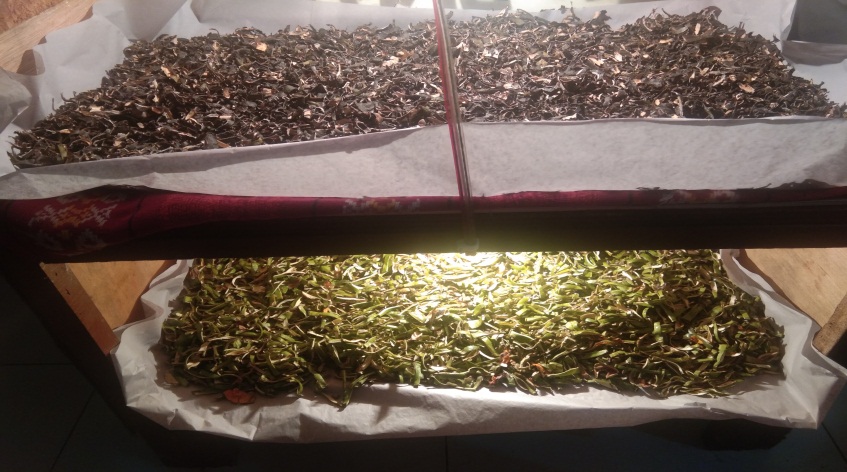 Proses pengeringan kulit petai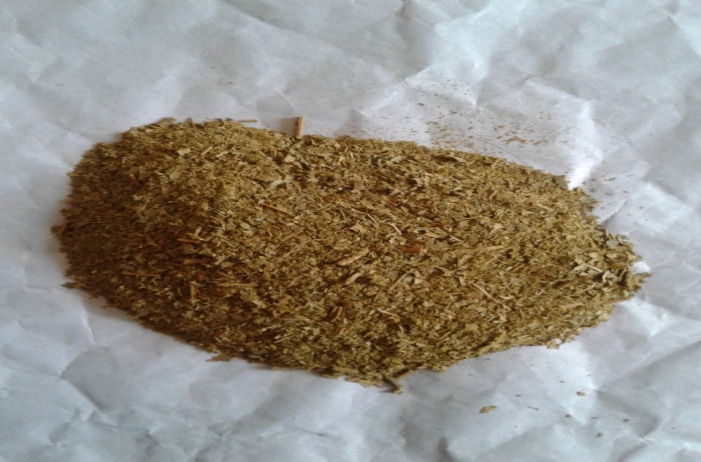 Serbuk kulit petaiLampiran 5.  	Gambar alat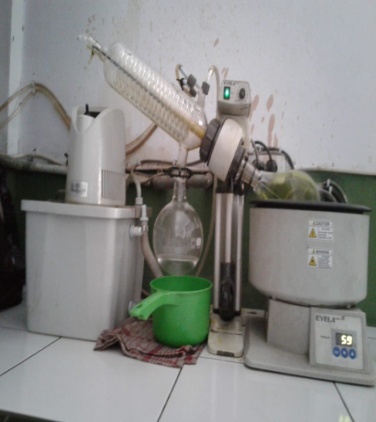 Alat Rotary Evaporator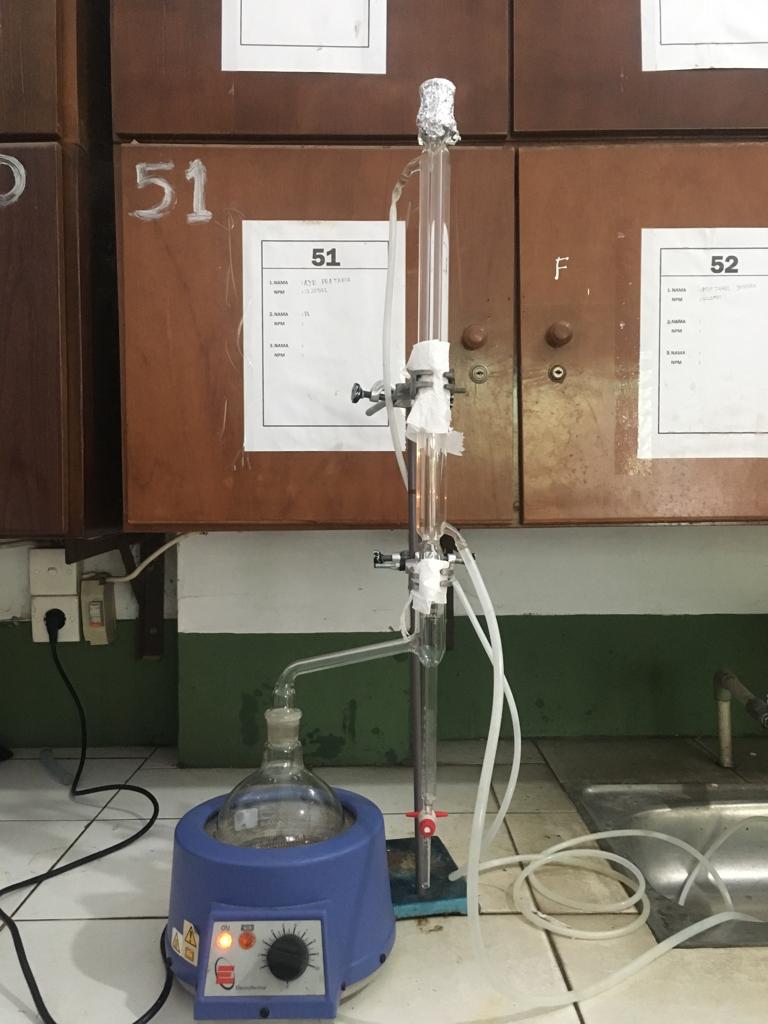 Gambar DestilasisLampiran 6.	Bagan Alir Skrining Fitokimia dan KarakterisasiDibersihkan dari pengotor kemudian			 Dicuci bersih dan di tiriskan 	 Ditimbang kemudian di keringkan di lemari pengering suhu 40ºC							Di timbang 							Di haluskan Di timbangDimeserasi                               dengan Etanol 96 %		Diuapkan dengan rotary evavorator 		Lampiran 7.	 Bagan alir uji efektivitas antidiare pada mencitLampiran 8.	Gambar hasil uji mikroskopik kulit petai segar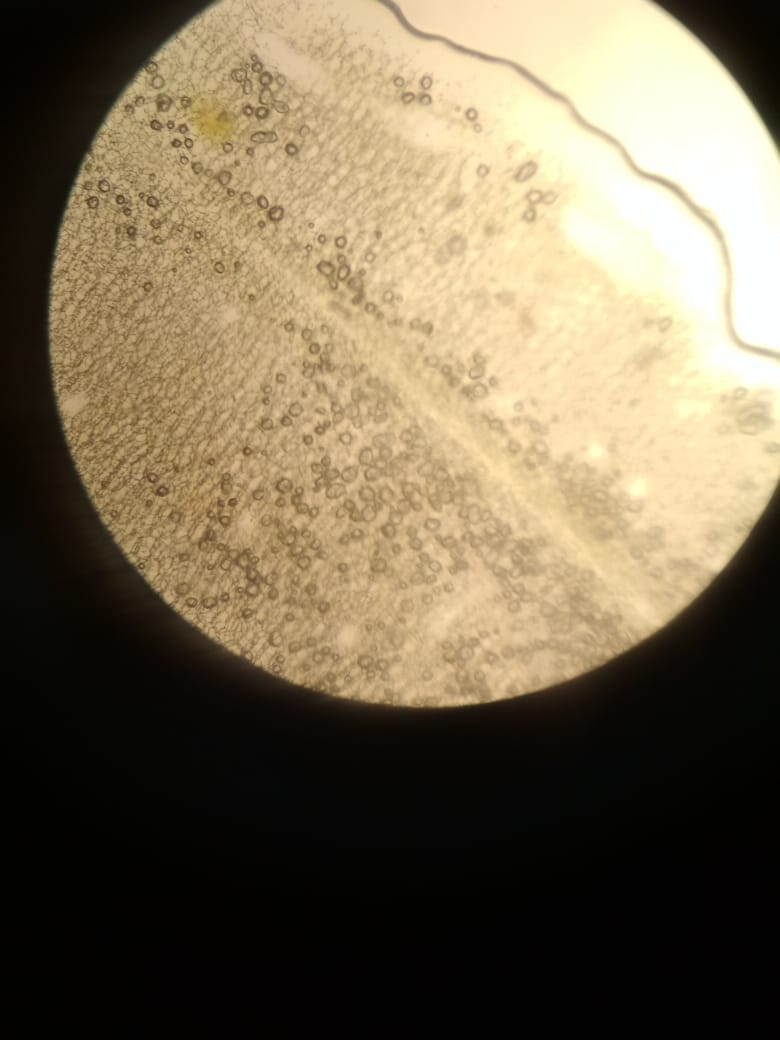 1										32  Mikroskopik kulit petai perbesaran 10 x 40Keterangan:1.  Minyak atsiri2. Sel pipih3. Hablur kalsium oksalat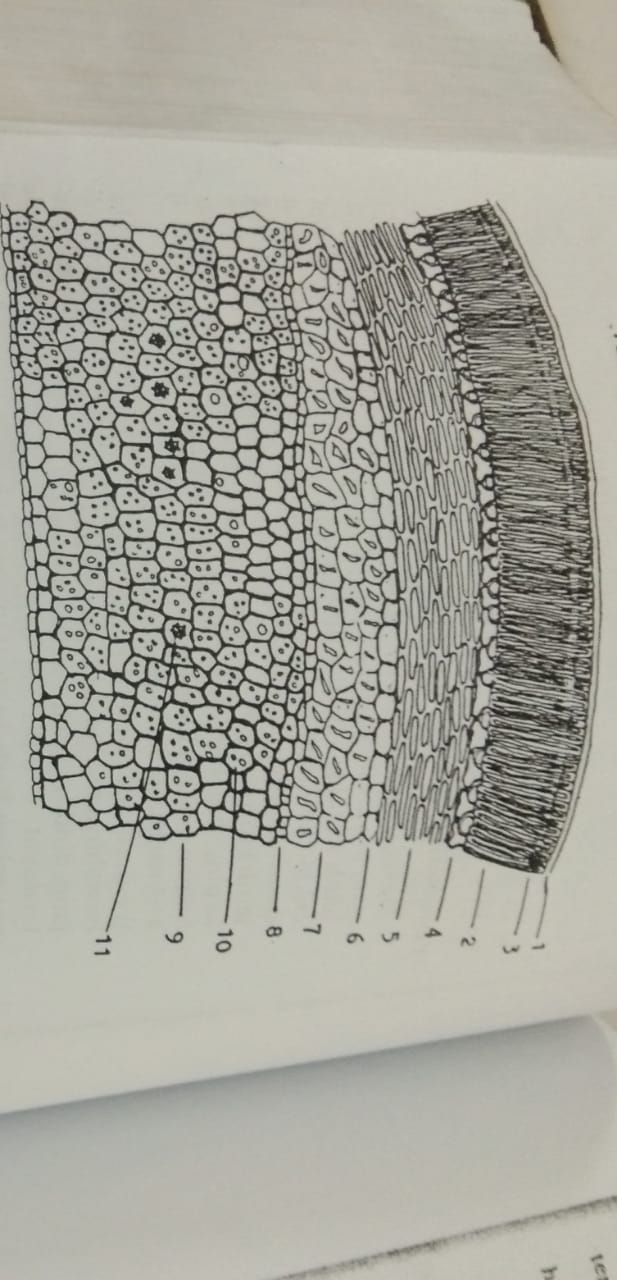 		Mikroskopik Petai CinaKeterangan :sel pipihMinyak AsiriHablur kalsium oksalatSel Bentuk PialaLampiran 9.	Perhitungan Hasil Pemeriksaan Karakterisasi Serbuk Simplisia Kuli Petai1. Hasil Perhitungan Penetapan Kadar AirKeterangan :  V1= Volume awal dari penjenuhan toluen              	V2= Volume akhir air dari simplisiaSampel pengulangan IV1			= 1.8 mLV2 			= 1.5mLBerat simplisia	= 5 g  = 6 % Sampel pengulangan IIV1			= 2.1 mLV2 			= 1.7 mLBerat simplisia	= 5 g  =  8 %Sampel pengulangan IIIV1			= 2,2 mLV2 			= 2.0 mLBerat simplisia	= 5 g  = 4 %Kadar air rata-rata 	= = 6 %Lampiran 9. (Lanjutan)2. Hasil Perhitungan Penetapan Kadar Sari Larut AirKadar sari larut air Sampel pengulangan IBerat sampel			: 5 gBerat Cawan Kosong 		: 34,96 gBerat Cawan + sampel	: 34.96 g	Kadar sari larut air  = 25 %Sampel pengulangan IIBeratsampel			:5 gBerat Cawan Kosong		: 28,70 gBerat Cawan + sampel	:28.90 gKadar sari larut air  = 20%Sampel pengulangan IIIBerat sampel			:5 gBerat Cawan Kosong		: 35.15 gBerat Cawan + sampel	: 35. 35 gKadar sari larut air  = 20%Kadar sari larut air rata-rata =  = 21.666 %Lampiran 9. (Lanjutan)3. Hasil  Perhitungan Penetapan Kadar Sari Larut EtanolKadar sari larut etanol    a. Sampel pengulangan IBerat sampel			: 5 gBerat Cawan Kosong 		: 53.25 gBerat Cawan + sampel	:53.30 g	Kadar sari larut air  = 5%b. Sampel pengulangan IIBerat sampel			:5 gBerat Cawan Kosong		: 64.40 gBerat Cawan + sampel	: 64.48 gKadar sari larut air  = 8%c. Sampel pengulangan IIIBerat sampel			:5 gBerat Cawan Kosong		: 64.20 gBerat Cawan + sampel	: 64.25 gKadar sari larut air  = 5%Kadar sari larut etanol  rata-rata =  = 6 %Lampiran 9. (Lanjutan)4.Hasil Perhitungan Penetapan Kadar Abu TotalKadar abu total Sampel pengulangan I	Berat sampel 		: 5 gBerat Krus Kosong	: 63 gBerat Krus Isi		: 63,12 g	Kadar abu total  = 2.4 %b.   Sampel pengulangan II	Berat sampel 		: 5 gBerat Krus Kosong	: 59.35 gBerat Krus Isi		: 59.50 g	Kadar abu total  = 3 %c. Sampel pengulangan III	Berat sampel 		: 5 gBerat Krus Kosong	: 60.25 gBerat Krus Isi		: 60,45 g	Kadar abu total  = 4%Kadar abu total rata-rata =  = 3,13%Lampiran 9. (Lanjutan)5. Hasil Perhitungan Penetapan Kadar Abu Tidak Larut Dalam AsamKadar abu tidak larut asama. Sampel pengulangan I	Berat sampel 		: 2,0005 gramBerat Krus Kosong	: 34,48 gramBerat Krus Isi		: 34,52 gram	            Kadar abu tidak larut asam = 1,99 %b. Sampel pengulangan II	Berat sampel 		: 2,0001 gramBerat Krus Kosong	: 34,48 gramBerat Krus Isi		: 34,51 gram	            Kadar abu tidak larut asam = 1,49%c. Sampel pengulangan IIIBerat sampel 		: 2,0001 gramBerat Krus Kosong	: 34,48 gramBerat Krus Isi		: 34,50 gram	            Kadar abu tidak larut asam = 0,99%Kadar abu tidak larut asam rata-rata =  = 1,49%Lampiran 10. Gambar feses mencit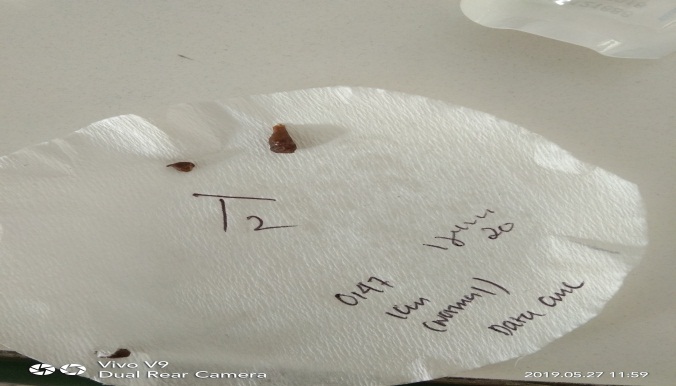 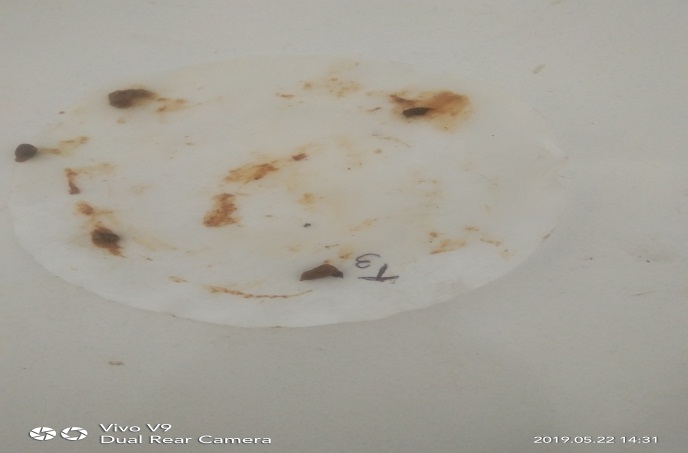  feses normal feses lembek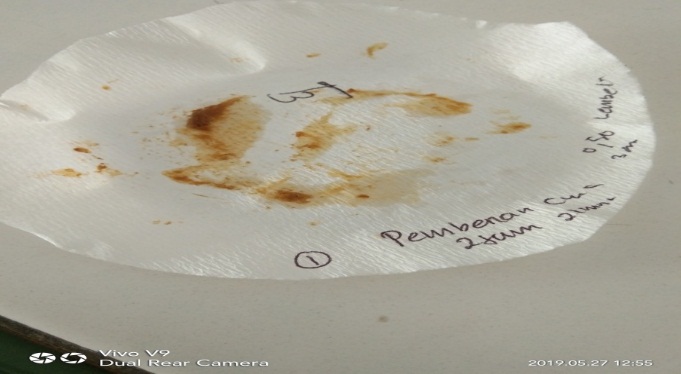  feses berlemdirLampiran 11.	Volume Maksimum Sediaan Uji Yang Diberikan Pada Hewan Uji   Keterangan	:i.v	= intravenai.m	= intramuskulari.p	= intraperitonials.c	= subcutanp.o	= peroralLampiran 12.	 Tabel   Konversi Antara Jenis Hewan Dengan Manusia.Lampiran 13. Perhitungan Konversi Dosis Loperamid HCl Perhitungan konversi dosis loperamid HCl dari manusia ke mencit:Dosis loperamid  pada manusia (berat 70 kg) = 2-8 mg, tidak melebihi 16 mg/hariMaka dosis loperamid untuk mencit (20 g) 	= 0,0026 X 2 mg					= 0,0052 mg / 0,02 kg BB					=0,26 mg/kg BBii. Perhitungan pembuatan loperamid HCl 0,05%kosentrasi loperamid yang digunakan dalam penelitian adalah 0,05% maka untuk membuat suspensi loperamid HCl dengan konsentrasi 0,05% sebanyak 10 ml diperlukan loperamid HCl sebanyak Dosis mencit setelah dikonversikan 0,26 mg/kg BB Volume pemberian suspensi loperamid HCl 0,26 mg/kg BB (0.05%)Kosentrasi  => 0,5 mg/mlJika berat badan mencit 20 g, maka loperamid yang diberikan tiap mencit sebanyak Dosis mencit (20g) = Maka, volume yang diberikan Loperamid HCl 0,05% yaitu 50 mg dalam 100 ml, jika untuk 10 mg dalam 10 ml. maka loperamid HCl yang digunakan aebanyak 10 mg dalam 10 ml = 2,5 tablet dalam 10 mlLampiran 14. Perhitungan Dosis EEKP 2% Dengan dosis 200 mg/kg BB, 400 mg/kg BB dan 600 mg/kg BB1. Perhitungan dosis, volume pemberian suspensi EEKP		Konsentrasi EEKP = 2 % 2. EEKP dosis 200 mg/kg BB	 	Maka untuk membuat suspensi EEKP dengan konsentrasi 2 % sebanyak 10 ml, EEKP yang diambil sebanyak 	Volume pemberian suspensi EEKP 10 mg/kg BBJika berat bedan mencit 30 g, maka EEKP yang diberikan tiap mencit sebanyak	Maka, volume yang diberikan 3. EEKP dosis 400 mg/kg BB	 	Maka untuk membuat suspensi EEKP dengan konsentrasi 2 % sebanyak 10 ml, EEKP yang diambil sebanyak 	Volume pemberian suspensi EEKP 10 mg/kg BBJika berat bedan mencit 30 g, maka EEKP yang diberikan tiap mencit sebanyak Maka, volume yang diberikan 4. EEKP dosis 600 mg/kg BB	 	Maka untuk membuat suspensi EEKP dengan konsentrasi 2 % sebanyak 10 ml, EEKP yang diambil sebanyak Lampiran 14. (Lanjutan)	Volume pemberian suspensi EEKP 10 mg/kg BBJika berat bedan mencit 30 g, maka EEKP yang diberikan tiap mencit sebanyakMaka, volume yang diberikan Lampiran 15.	Hasil pengamatan saat mulai terjadinya diare yang diinduksi oleum ricini setelah pemberian suspensi CMC Na 0,5 %, suspensi loperamid HCl dan suspensi ekstrak etanol kulit petai (EEKP)Keterangan :		OR	: Oleum Ricini		EEKP	: Ekstrak Etanol Kulit PetaiLampiran 16.	Hasil pengamatan konsistensi feses (berlendir, lembek, normal)             meliputi diameter feses dan berat feses setelah pemberian suspensi CMC Na 0,5% b/v, loperamid HCl dan ekstrak etanol kulit petai (EEKP)feses berlendir feses lembekfeses normal Keterangan :		OR	: Oleum Ricini		EEKP	: Ekstrak Etanol Kulit PetaiLampiran 17. 	Hasil pengamatan mengenai frekuensi diare dan lama terjadinya diare pada mencit yang telah diinduksi oleum ricini setelah pemberian suspensi CMC Na 0,5 % b/v, suspensi loperamid HCl dan suspensi ekstrak etanol kulit petai (EEKP)Pengamatan frekuensi diare Pengamatan lama terjadinya diare setelah pemberian oleum ricini Keterangan :		OR	: Oleum Ricini		EEKP	: Ekstrak Etanol Kulit Petai		T1	: Waktu pertama 		T2	: Waktu keduaLampiran 18.	Hasil statistik ANOVA (Analysis Of Variance)Lampiran 19.	Hasil deskriptif dataLampiran 20	Hasil analisis statistik uji beda rata-rata Duncan1. Saat mulai terjadinya diare 2.  Feses berat dan diameter fesesBerat fesesberat berlendirLampiran 20. (lanjutan)berat lembekberat normaldiameter fesesdiameter berlendirLampiran 20. (lanjutan)diameter lembekdiameter normalLampiran 20. (lanjutan)Frekuensi diareLama terjadinya diareJenis Hewan UjiVolume maksimum (ml) sesuai jalur pemberianVolume maksimum (ml) sesuai jalur pemberianVolume maksimum (ml) sesuai jalur pemberianVolume maksimum (ml) sesuai jalur pemberianVolume maksimum (ml) sesuai jalur pemberianJenis Hewan Ujii.vi.ps.cp.oMencit(20-30 g)0,50,051,00,5-1,01,0Tikus(200 g)1,00,12-52-55,0Hamster(50 g)-0,11-22-52,5Marmut(300 g)-0,252-55,010,0Kelinci(2,5 kg)5-100,510-205-1020,0Kucing(3 kg)5-101,010-205-1050,0Anjing(5 kg)10-205,020-5010,0100,0Mencit20 gTikus200 gMarmut400 gKelinci1,5 kgKera4 kgAnjing12 kgManusia70 kgMencit20 g1,07,012,2527,864,1124,3387,9Tikus200 g0,141,01,743,09,217,856,0Marmut400 g0,0080,571,02,255,210,231,5Kelinci1,5 kg0,040,250,441,02,44,514,2Kera4 kg0,0160,110,190,421,01,96,1Anjing12 kg0,0080,060,100,220,521,03,1Manusia70 kg0,00260,0180,0310,070,160,321,0PerlakuanHewan Hewan Hewan Hewan Hewan Hewan JumlahRata-rata (menit)Perlakuan123456JumlahRata-rata (menit)OR + CMC Na 0,5 % 69758263627342470.6OR + Loperamid HCl 117103112939592612102OR + EEKP 200 mg/kg BB848711093758553489OR + EEKP 400 mg/kg BB79858363658445976.5OR + EEKP 600 mg/ kg BB978010470849052587.5PerlakuanDiameter feses (cm)Berat feses (g)OR+CMC Na 0,5% b/v1,510,52OR+Loperamid HCl1,190,46OR+EEKP 200 mg/kg BB1,490,65OR+ EEKP 400 mg/kg BB0,960,55OR+EEKP 600 mg/kg BB0,960,51PerlakuanDiameter feses (cm)Berat feses (g)OR+CMC Na 0,5% b/v0,110,47OR+Loperamid HCl 0,940,54OR+EEKP 200 mg/kg BB1,090,42OR+ EEKP 400 mg/kg BB1,360,47OR+EEKP 600 mg/kg BB0,960,44PerlakuanDiameter feses (cm)Berat feses (g)OR+CMC Na 0,5% b/v0,310,31OR+Loperamid 0,570,52OR+EEDA 200 mg/kg BB0,850,44OR+ EEDA 400 mg/kg BB0,810,41OR+EEDA 600 mg/kg BB0,880,42PerlakuanHewanHewanHewanHewanHewanHewanJumlahRata-rataPerlakuan123456JumlahRata-rataOR + CMC Na 0,5% b/v667685386,3OR + Loperamid HCl 675454313,5OR + EKKP 200 mg/kg BB774554325,3OR + EEKP 400 mg/kg BB455774325,3OR + EEKP 600 mg/kg BB547745325,3Perlakuan HewanHewanHewanHewanHewanHewanJumlahRata-rataPerlakuan 123456JumlahRata-rataPerlakuan T2-T1T2-T1T2-T1T2-T1T2-T1T2-T1JumlahRata-rataOR+ CMC Na 0,5% b/v2462342702712602421,522253,8OR+ Loperamid198125140182179172996166,1OR+ EEKP 200 mg/kg BB2581931432353041091242207OR+ EEKP 400 mg/kg BB197126138180175174989165OR+ EEKP 600 mg/kg BB118140111142118121 751125,3ANOVAANOVAANOVAANOVAANOVAANOVAANOVASum of SquaresdfMean SquareFSig.saat terjadinya diareBetween Groups.3534.0887.948.000saat terjadinya diareWithin Groups.27825.011saat terjadinya diareTotal.63129 berat feses berlendirBetween Groups1.7754.4443.395.004 berat feses berlendirWithin Groups3.26725.131 berat feses berlendirTotal5.04229 berat feses lembekBetween Groups5.24541.31115.688.000 berat feses lembekWithin Groups2.08925.084 berat feses lembekTotal7.33429berat feses normalBetween Groups1.3944.3491.763.006berat feses normalWithin Groups4.94425.198berat feses normalTotal6.33829 diameter berlendirBetween Groups.1244.0312.365.000 diameter berlendirWithin Groups.32825.013 diameter berlendirTotal.45229 diameter lembekBetween Groups.0514.013.265.005 diameter lembekWithin Groups1.19925.048 diameter lembekTotal1.25029diameter normalBetween Groups.1404.0352.471.007diameter normalWithin Groups.35425.014diameter normalTotal.49429frekuensi diareBetween Groups5.13341.2835.066.004frekuensi diareWithin Groups6.33325.253frekuensi diareTotal11.46729lama terjadinya diareBetween Groups57150.467414287.6179.740.000lama terjadinya diareWithin Groups36673.000251466.920lama terjadinya diareTotal93823.46729DescriptivesDescriptivesDescriptivesDescriptivesDescriptivesDescriptivesDescriptivesDescriptivesDescriptivesDescriptivesNMeanStd. DeviationStd. Error95% Confidence Interval for Mean95% Confidence Interval for MeanMinMaxNMeanStd. DeviationStd. ErrorLower BoundUpper BoundMinMax123567891011saat terjadinya diareCMC Na 0.5%670.6.07607.03106.6268.7865.62.82saat terjadinya diareLoperamid HCL 0.05 %61.02.10545.04305.90931.1307.921.17saat terjadinya diareDosis 200 mg/kg BB689.11815.04824.76601.0140.751.10saat terjadinya diareDosis 400 mg/kg BB676.5.09915.04048.6610.8690.63.85saat terjadinya diareDosis 600 mg/kg BB687.5.12194.04978.74701.0030.701.04saat terjadinya diareTotal301.061.14753.02693.7962.9064.621.17berat feses berlendirCMC Na 0.5%6.5250.06473.02643.4571.5929.44.61berat feses berlendirLoperamid HCL6.4617.06676.02725.3916.5317.37.54berat feses berlendirDosis 200 mg/kg BB6.6567.15971.06520.4891.8243.51.88berat feses berlendirDosis 400 mg/kg BB6.5583.09827.04012.4552.6615.47.74berat feses berlendirDosis mg/kg BB sis 6006.5183.14770.06030.3633.6733.38.80berat feses berlendirTotal30.5440.12489.02280.4974.5906.37.88berat feses lembekCMC Na 0.5%6.4717.07653.03124.3914.5520.39.61berat feses lembekLoperamid HCL6.5433.09993.04080.4385.6482.43.70berat feses lembekDosis 200 mg/kg BB6.4200.45865.18724.0613.9013.42.94berat feses lembekDosis 400 mg/kg BB6.4783.07305.02982.4017.5550.38.57berat feses lembekDosis 600 mg/kg BB6.4467.09070.03703.3515.5419.38.60berat feses lembekTotal30.20759.03790.3945.5495.42.94123567891011berat feses normalCMC Na 0.5%6.3100.16923.06909.1324.4876.00.49berat feses normalLoperamid HCL6.5233.16801.06859.3470.6996.35.80berat feses normalDosis 200 mg/kg BB6.4417.09239.03772.3447.5386.35.58berat feses normalDosis 400 mg/kg BB6.4117.04579.01869.3636.4597.35.47berat feses normalDosis 600 mg/kg BB6.4267.05750.02348.3663.4870.35.52berat feses normalTotal30.4227.13051.02383.3739.4714.00.80diameter berlendirCMC Na 0.5%61.5133.66075.26975.81992.2067.932.36diameter berlendirLoperamid HCL61.1933.15718.064171.02841.35831.001.33diameter berlendirDosis 200 mg/kg BB61.4967.22142.090391.26431.72901.201.87diameter berlendirdosis 400 mg/kg BB6.9650.17649.07205.77981.1502.661.20diameter berlendirDosis 600 mg/kg BB6.9600.33454.13658.60891.3111.511.431diameter berlendirTotal 301.2257.41695.076121.07001.3814.512.36diameter lembekCMC Na 0.5%6.1167.28577.11667-.1832.4166.00.70diameter lembekLoperamid HCL6.9400.20367.08315.72631.1537.651.23diameter lembekDosis 200 mg/kg BB61.0917.24983.10199.82951.3539.701.30diameter lembekdosis 400 mg/kg BB61.3667.40208.16415.94471.7886.701.95diameter lembekDosis 600 mg/kg BB6.9667.26583.10853.68771.2456.601.20diameter lembekTotal30.8963.50289.09182.70861.0841.001.95diameter normalCMC Na 0.5%6.3167.77567.31667-.49741.1307.001.90diameter normalLoperamid HCL6.5717.31752.12963.2385.9049.301.20diameter normalDosis 200 mg/kg BB6.8500.31464.12845.51981.1802.501.30diameter normaldosis 400 mg/kg BB6.8167.40702.16617.38951.2438.301.30diameter normalDosis 600 mg/kg BB6.8833.14720.06009.72891.0378.701.00diameter normalTotal30.6877.46751.08535.5131.8622.001.90123567891011frekuensi diareCMC Na 0,5%66.33.516.2115.796.8867frekuensi diareLoperamid HCL65.17.408.1674.745.6056frekuensi diareDosis 20065.50.548.2244.936.0756frekuensi diareDosis 40065.33.516.2114.795.8856frekuensi diareDosis 60065.33.516.2114.795.8856frekuensi diareTotal305.53.629.1155.305.7757lama terjadinya diareCMC Na 0,5%6253.8326.33910.753226.19281.47204272lama terjadinya diareLoperamid HCL6166.1756.33322.998107.05225.28107264lama terjadinya diareDosis 2006207.0056.23222.956147.99266.01143304lama terjadinya diareDosis 4006165.0011.9674.885152.44177.56148182lama terjadinya diareDosis 6006125.3312.7385.200111.97138.70111142lama terjadinya diareTotal30183.4756.88010.385162.23204.71107304Saat terjadinya diareSaat terjadinya diareSaat terjadinya diareSaat terjadinya diareSaat terjadinya diareDuncanKelompokNSubset for alpha = 0.05Subset for alpha = 0.05Subset for alpha = 0.05KelompokN123CMC Na 0.5%670.67EEKP dosis 400 mg/kg BB687.5087.50EEKP dosis 600 mg/kg BB689.00EEKP dosis 200 mg/kg BB676.00Loperamid HCL 0.05%6102.00Sig..347.0621.000Means for groups in homogeneous subsets are displayed.Means for groups in homogeneous subsets are displayed.Means for groups in homogeneous subsets are displayed.Means for groups in homogeneous subsets are displayed.Means for groups in homogeneous subsets are displayed. Berat feses berlendir Berat feses berlendir Berat feses berlendir Berat feses berlendirDuncanaDuncanaDuncanaDuncanaKelompokNSubset for alpha = 0.05Subset for alpha = 0.05KelompokN12 Loperamid HCL 0.05%6.4617Dosis 600 mg/kg BB6.5183.5183CMC Na 0.5%6.5250.5250Dosis 400 mg/kg BB6.5583.5583Dosis 200 mg/kg BB6.6567Sig..193.065Means for groups in homogeneous subsets are displayed.Means for groups in homogeneous subsets are displayed.Means for groups in homogeneous subsets are displayed.Means for groups in homogeneous subsets are displayed.a. Uses Harmonic Mean Sample Size = 6.000.a. Uses Harmonic Mean Sample Size = 6.000.a. Uses Harmonic Mean Sample Size = 6.000.a. Uses Harmonic Mean Sample Size = 6.000. Berat feses lembek Berat feses lembek Berat feses lembekDuncanaDuncanaDuncanaKelompokNSubset for alpha = 0.05KelompokN1Dosis 200 mg/kg BB6.4200Dosis 600 mg/kg BB6.4467CMC Na 0.5%6.4717Dosis 400 mg/kg BB6.4783Loperamid HCL 0.05%6.5433Sig..392Means for groups in homogeneous subsets are displayed.Means for groups in homogeneous subsets are displayed.Means for groups in homogeneous subsets are displayed.a. Uses Harmonic Mean Sample Size = 6.000.a. Uses Harmonic Mean Sample Size = 6.000.a. Uses Harmonic Mean Sample Size = 6.000.Berat feses normalBerat feses normalBerat feses normalBerat feses normalDuncanaDuncanaDuncanaDuncanaKelompokNSubset for alpha = 0.05Subset for alpha = 0.05KelompokN12CMC Na 0.5%6.3100Dosis 400 mg/kg BB6.4117.4117Dosis 600 mg/kg BB6.4267.4267Dosis 200 mg/kg BB6.4417.4417Loperamid HCL 0.05%6.5233Sig..090.149Means for groups in homogeneous subsets are displayed.Means for groups in homogeneous subsets are displayed.Means for groups in homogeneous subsets are displayed.Means for groups in homogeneous subsets are displayed.a. Uses Harmonic Mean Sample Size = 6.000.a. Uses Harmonic Mean Sample Size = 6.000.a. Uses Harmonic Mean Sample Size = 6.000.a. Uses Harmonic Mean Sample Size = 6.000.Diameter berlendirDiameter berlendirDiameter berlendirDiameter berlendirDuncanaDuncanaDuncanaDuncanaKelompokNSubset for alpha = 0.05Subset for alpha = 0.05KelompokN12Dosis 600 mg/kg BB6.9600dosis 400 mg/kg BB6.9650Loperamid HCL 0.05 %61.19331.1933Dosis 200 mg/kg BB61.4967CMC Na 0.5%61.5133Sig..302.159Diameter lembekDiameter lembekDiameter lembekDiameter lembekDiameter lembekDuncanaDuncanaDuncanaDuncanaDuncanaKelompokNSubset for alpha = 0.05Subset for alpha = 0.05Subset for alpha = 0.05KelompokN123CMC Na 0.5%6.1167Loperamid HCL 0.05%6.9400Dosis 600 mg/kg BB6.9667Dosis 200 mg/kg BB61.09171.0917dosis 400 mg/kg BB61.3667Sig.1.000.400.112Means for groups in homogeneous subsets are displayed.Means for groups in homogeneous subsets are displayed.Means for groups in homogeneous subsets are displayed.Means for groups in homogeneous subsets are displayed.Means for groups in homogeneous subsets are displayed.a. Uses Harmonic Mean Sample Size = 6.000.a. Uses Harmonic Mean Sample Size = 6.000.a. Uses Harmonic Mean Sample Size = 6.000.a. Uses Harmonic Mean Sample Size = 6.000.a. Uses Harmonic Mean Sample Size = 6.000.Diameter normalDiameter normalDiameter normalDuncanaDuncanaDuncanaKelompokNSubset for alpha = 0.05KelompokN1CMC Na 0.5%6.3167Loperamid HCL 0.05%6.5717dosis 400 mg/kg BB6.8167Dosis 200 mg/kg BB6.8500Dosis 600 mg/kg BB6.8833Sig..057Means for groups in homogeneous subsets are displayed.Means for groups in homogeneous subsets are displayed.Means for groups in homogeneous subsets are displayed.a. Uses Harmonic Mean Sample Size = 6.000.a. Uses Harmonic Mean Sample Size = 6.000.a. Uses Harmonic Mean Sample Size = 6.000.DuncanFrekuensi diareFrekuensi diareFrekuensi diareFrekuensi diareKelompokNSubset for alpha = 0.05Subset for alpha = 0.05Subset for alpha = 0.05KelompokN123EEKP dosis 600 mg/kg BB64.6667Loperamid HCL 0.05%65.16675.1667EEKP dosis 400 mg/kg BB65.3333EEKP dosis 200 mg/kg BB65.6667CMC Na 0.5%67.3333Sig..093.1111.000Means for groups in homogeneous subsets are displayed.Means for groups in homogeneous subsets are displayed.Means for groups in homogeneous subsets are displayed.Means for groups in homogeneous subsets are displayed.Means for groups in homogeneous subsets are displayed. lama terjadinya diare lama terjadinya diare lama terjadinya diare lama terjadinya diare lama terjadinya diareDuncanaDuncanaDuncanaDuncanaDuncanaKelompokNSubset for alpha = 0.05Subset for alpha = 0.05Subset for alpha = 0.05KelompokN1235. Dosis 600 mg/kg BB6125.334. Dosis 400 mg/kg BB6165.00165.002.Loperamid HCL 6166.17166.173.Dosis 200 mg/kg BB6207.001.CMC Na 0.5%6253.83Sig..092.0831.000Means for groups in homogeneous subsets are displayed.Means for groups in homogeneous subsets are displayed.Means for groups in homogeneous subsets are displayed.Means for groups in homogeneous subsets are displayed.Means for groups in homogeneous subsets are displayed.